                               Департамент социального развития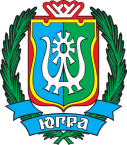                                      Ханты-Мансийского автономного округа - Югры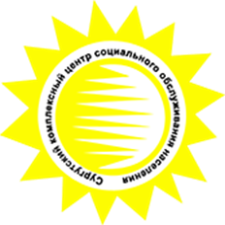 Публичный отчёт о развитии добровольчества (волонтёрства) в 2022 году                                      2022 г.	Актуальность развития волонтёрства в учреждениях социального обслуживания обусловлена тем, что в современных условиях добровольчество  является одной из основных форм проявления социальной активности граждан во всем мире. В информационной повестке дня все чаще слышим о тех масштабах, которые охватывают это явление, о той пользе, которую несёт данное общественное движение человеческому обществу.         В Концепции развития добровольчества (волонтёрства) в Российской Федерации до 2025 года основными целями развития данного направления являются расширение возможностей для самореализации граждан, повышение роли добровольчества (волонтёрства) в общественном развитии, формирование и распространение добровольческих (волонтерских) инновационных практик социальной деятельности.           Как показывает статистика, на территории Ханты-Мансийского автономного округа - Югры свою деятельность осуществляют на 09.01.2023 года 178 волонтерских объединений с общим охватом более  15 000 человек, из них 29 организаций в г. Сургуте и Сургутском районе тесно взаимосвязаны с 9 учреждениями социального обслуживания, которые зарегистрированы в реестре волонтерских движений.                    Если  говорить  о категории получателей социальных   услуг  Бюджетного учреждения Ханты-Мансийского автономного округа – Югры «Сургутский комплексный центр социального обслуживания населения» (далее – БУ «Сургутский комплексный центр социального развития», Учреждение),   то  более 30 % получателей социальных услуг в полустационарной форме и 60% в форме обслуживания на дому составляют граждане пожилого возраста. 	Положение граждан пожилого возраста  осложняется тем, что при выходе на пенсию, они утрачивают временную занятость, у них  формируется тревога о дальнейшей жизнедеятельности и остро стоит необходимость в организации досуга (помощи, поддержке) со стороны социума. 	Эти проблемы предопределяют необходимость проведения специальной работы по занятости граждан пожилого возраста «55+»  к жизни в новых условиях, которая состоит не только в адаптации к новым временным формам жизнедеятельности, но и в активизации и формировании установки на формирование стереотипов активной жизнедеятельности.	Одной из ресурсных форм работы Учреждения при организации деятельности:          -мобильных граждан пожилого возраста «55+»;          -маломобильных/тяжелобольных граждан пожилого возраста и инвалидов;         -адресного социального сопровождения граждан (включая  период самоизоляции) является привлечение добровольцев (волонтёров).        	Практическая значимость деятельности Учреждения по данному направлению заключается в объединении людей с активной жизненной позицией, готовых к получению социального опыта (программа Учреждения «Вместе – мы сила»). В качестве основного критерия успешной реализации данного направления считаем  создание  устойчивого Реестра волонтёров по направлениям деятельности (рис.1).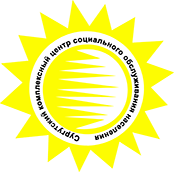 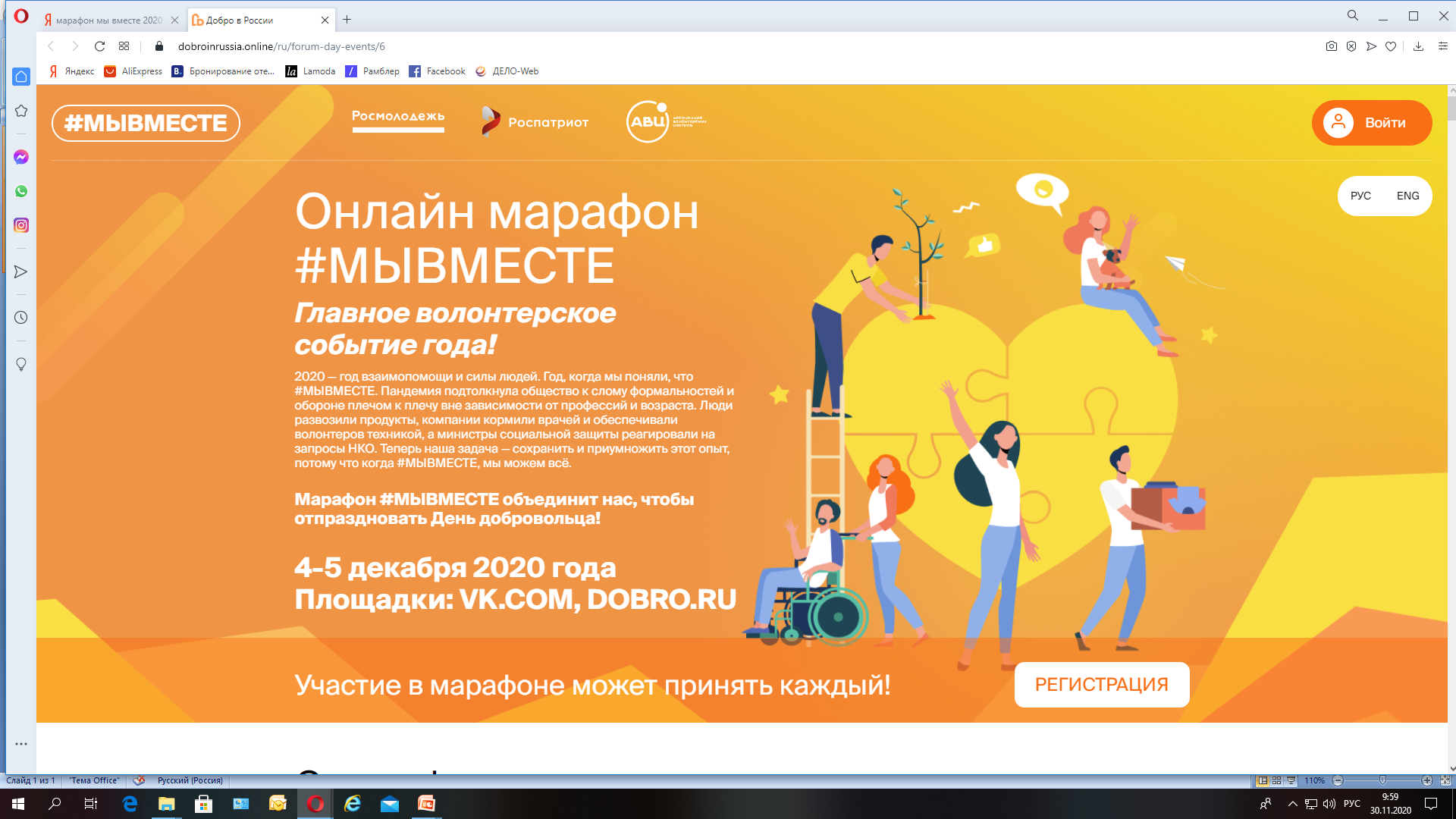 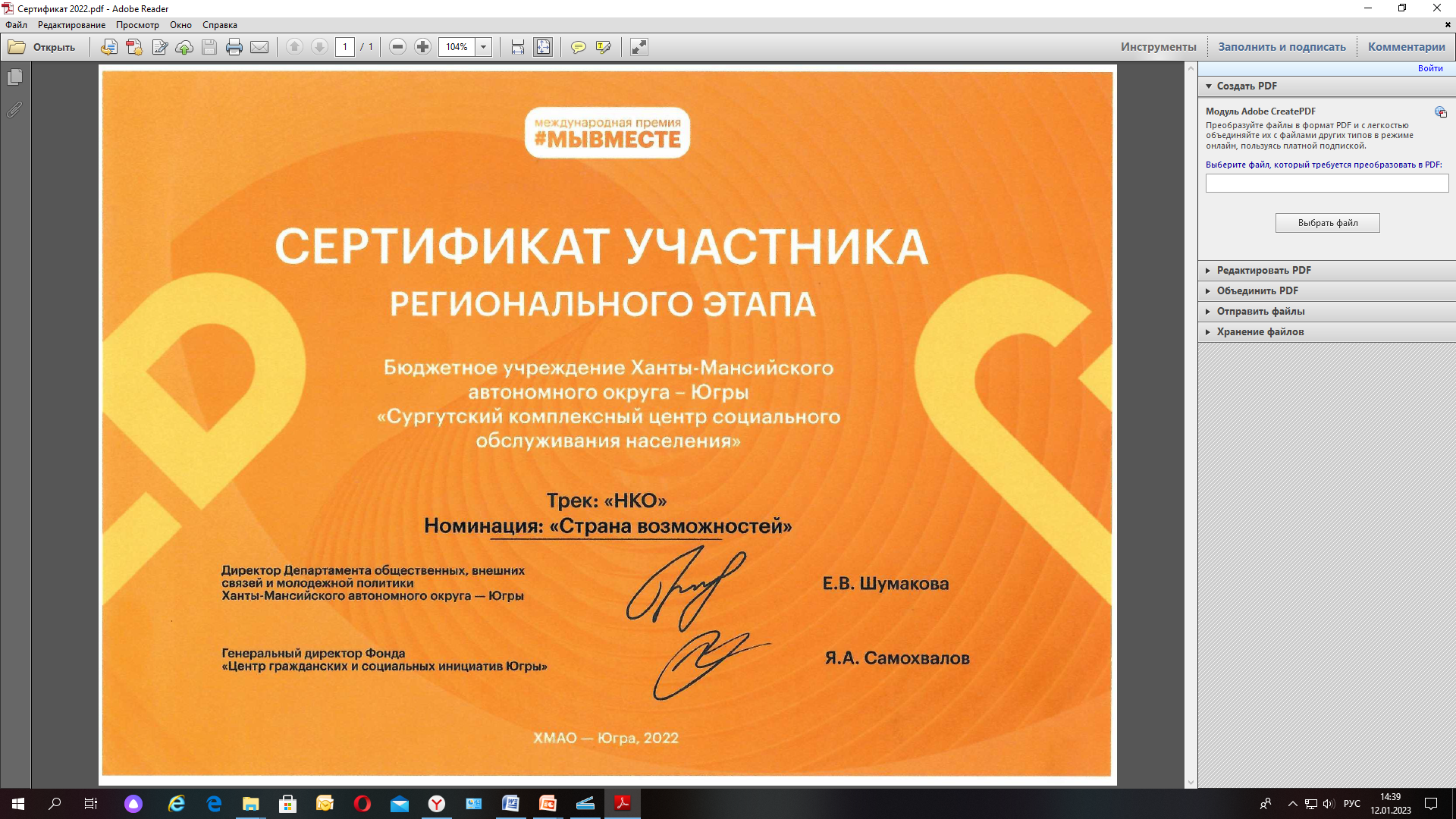 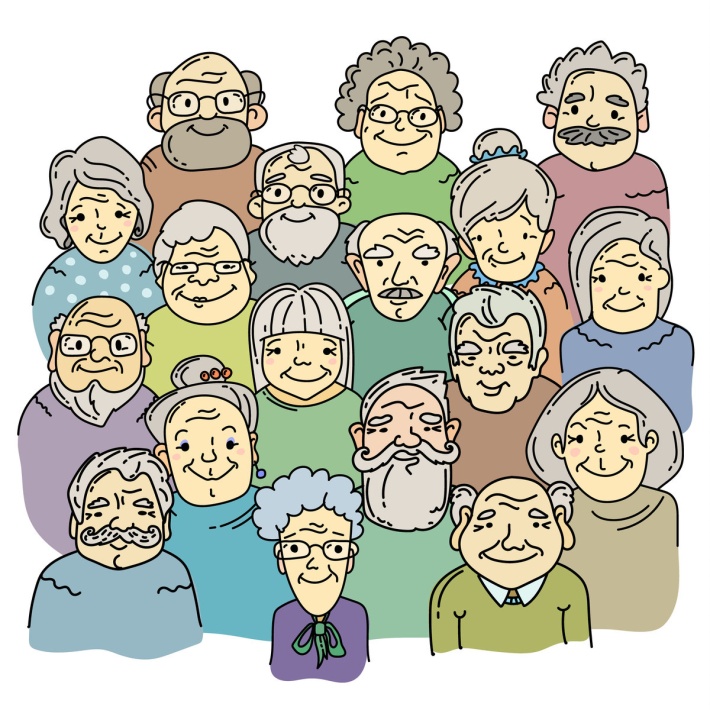 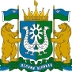 Рис.1. Программа «Вместе – мы сила», участник Федерального и Регионального уровней         Сохраняя устойчивую традицию Учреждения (с 2016 года) численность добровольцев (волонтеров), привлеченных к оказанию помощи и поддержки нуждающимся гражданам в 2022 году насчитывает 37 чел., в том числе 17 волонтеров «серебряного возраста», что составляет 46 % от общей численности волонтеров,  5 из которых зарегистрированные в ЕИС (рис. 2). Рис.2. Количество привлеченных добровольцев (волонтёров)Добровольческая деятельность в Учреждении осуществляется на основе заключенных соглашений. Кураторами добровольческой деятельности  в Учреждении являются заведующие структурными подразделениями. К добровольческой деятельности Учреждением были привлечены социальные партнёры государственных учреждений - 7 ед., негосударственных организаций - 3 ед., религиозных организаций - 1 ед., индивидуальные предприниматели - 1 чел., иные организации - 2 ед. (рис. 3). Рис.3. Социальные партнеры, привлечённые к добровольческой деятельностиЗа период 2022 года добровольцами проведено 19 мероприятий, охват составил  112 чел. От общего числа охваченных добровольцами (волонтерами) граждан, помощь оказана: 10 несовершеннолетним из числа  детей, оставшимся без попечения родителей (9 %); 51 гражданину пожилого возраста (46 %); 12 инвалидам молодого возраста (10%); 25 ветеранам и участникам ВОВ (23 %);  14 иным категориям граждан (12 % граждан) (рис.4).     Рис.4. Благополучатели          В рамках реализации программы «Вместе – мы сила»  и 25-летнего  юбилея Учреждения  в 2022 году на собрании трудового коллектива   было принято решение провести 25 добрых дел.По итогам реализации Плана мероприятий  с привлечением  волонтеров (благотворителей) проведено 27 ед, из них:1. Поздравительная акция «Татьянин день» ко дню студента 2.Акция «День доброты и уважения» приуроченная к Всемирному дню спонтанного проявления доброты 3. Благотворительная акция «Посылка солдату», приуроченная ко Дню защитника отечества 4. Праздничное мероприятие, приуроченное ко дню Защитника Отечества, Международному Женскому дню  для получателей услуг отделения ОСРиА5.«Повяжу я Любушке платок» познавательно-развлекательная программа к 8 марта
          6.«В здоровом теле – здоровый дух» ко Дню здоровья           7..«Весеннее настроение» к Всемирному дню творчества и инновационной деятельности
          8.«Пасхальный перезвон»           9.«Солдатская каша»           10.«Георгиевская брошь»11.«С днем социального работника» 12. День памяти и скорби13.«25 добрых дел»14.Ромашковое счастье"15. Моя семья - моё богатство"16. "День Физкультурника" 17. Акция "Собери ребёнка в школу" 18. Акция к Всемирному дню благотворительности19. Мультимедийная акция "От сердца к сердцу" 20. Мастер-класс "Осенняя брошь"           21.Мероприятие ко дню пожилого человека
           22.День памяти жертв репрессии 
           23.Благотворительная акция «Подари тепло защитникам» 
           24.Акция, приуроченная к международному дню добровольца
           25.«День угощения птиц и белок»
           26.Показ мод «Свой фасон» в рамках факультета «Мода и стиль»
           27.«Новый год к нам мчится» Статистический анализ данных показывает, что в 2022 году сложилась устойчивая тенденция к стабильности проведения культурно-массовых мероприятий.  Крупнейшим ресурсом взаимодействия для Учреждения в 2022 году стал сайт DOBRO.RU. В личном кабинете Учреждения  (https://dobro.ru/organizations/174841/info) размещены 2 проекта, 12 добрых дел, оставлено 21 отзыв.  Также в рамках добровольческой (волонтерской) деятельности в Учреждении имеет место быть корпоративное волонтерство. Развитие корпоративного волонтерства заключается в профессиональных и личностных качествах сотрудников, что очень важно для повышения репутации и поддержания  положительного имиджа Учреждения. В 2022 году специалисты Учреждения в рамках корпоративного волонтерства приняли участие в акциях: «Собери ребенка в школу», «Подари тепло защитникам». Развитие добровольчества по различным направлениям деятельности Учреждения позволяет устанавливать дополнительные каналы и способы привлечения волонтеров, включая  получателей социальных услуг, которые  содействует эффективному управлению добровольческой (волонтерской) деятельности, укреплению связей между добровольцами (волонтерами) и специалистами Учреждения, открывает новые возможности в осуществлении добровольческой (волонтерской) деятельности, в том числе людям с ограниченными возможностями здоровья.          Деятельность волонтеров можно считать эффективной, когда она способствует созданию обстановки комфорта как для благополучателей, так и для самих волонтёров. Контактные данные учреждения социального обслуживанияДиректор учреждения социального обслуживанияг. Сургут, ул. Бажова, 16/1628416Многоканальный номер:
+7 (3462) 52-25-00
E-mail: SurKCSON@admhmao.ru
Группа  ВКонтакте
Группа  Одноклассниках
Группа  Telegram
RutubeYouTubeЕ.Н.Варжинскаяг. Сургут, ул. Бажова, 16/1628416Многоканальный номер:
+7 (3462) 52-25-00
E-mail: SurKCSON@admhmao.ru
Группа  ВКонтакте
Группа  Одноклассниках
Группа  Telegram
RutubeYouTubeОтветственный за развитие добровольчества (волонтерства)г. Сургут, ул. Бажова, 16/1628416Многоканальный номер:
+7 (3462) 52-25-00
E-mail: SurKCSON@admhmao.ru
Группа  ВКонтакте
Группа  Одноклассниках
Группа  Telegram
RutubeYouTubeМ.В. Тоболкинаг. Сургут, ул. Бажова, 16/1628416Многоканальный номер:
+7 (3462) 52-25-00
E-mail: SurKCSON@admhmao.ru
Группа  ВКонтакте
Группа  Одноклассниках
Группа  Telegram
RutubeYouTubeг. Сургут, ул. Бажова, 16/1628416Многоканальный номер:
+7 (3462) 52-25-00
E-mail: SurKCSON@admhmao.ru
Группа  ВКонтакте
Группа  Одноклассниках
Группа  Telegram
RutubeYouTubeг. Сургут, ул. Бажова, 16/1628416Многоканальный номер:
+7 (3462) 52-25-00
E-mail: SurKCSON@admhmao.ru
Группа  ВКонтакте
Группа  Одноклассниках
Группа  Telegram
RutubeYouTubeКоординаторы развития добровольчества (волонтёрства)г. Сургут, ул. Бажова, 16/1628416Многоканальный номер:
+7 (3462) 52-25-00
E-mail: SurKCSON@admhmao.ru
Группа  ВКонтакте
Группа  Одноклассниках
Группа  Telegram
RutubeYouTubeР.В.Гарифуллина, К.И. ВоротелякА.А. Мичурина, Е.А. Адаменко